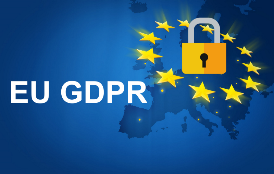 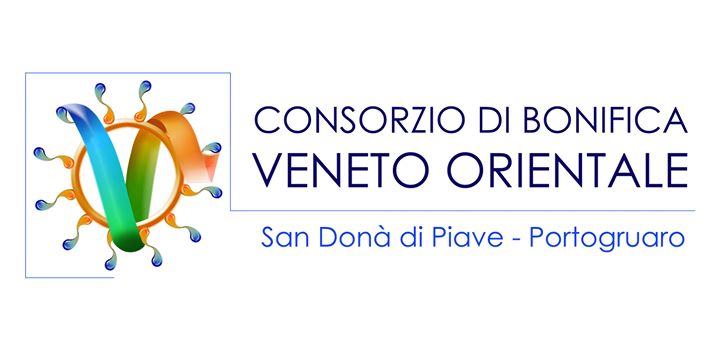 Modello per l’esercizio del Diritto di proporre reclamo all’Autorità di Controllo(ex Art. 77 GDPR)***CHE COS’E’ IL RECLAMO E COME DI PRESENTA AL GARANTEIl reclamo è lo strumento che consente all’interessato di rivolgersi al Garante per la protezione dei dati personali per lamentare una violazione della disciplina in materia di protezione dei dati personali (art. 77 del Regolamento UE 2016/679) e di richiedere una verifica dell’Autorità.Il reclamo può essere sottoscritto direttamente dall’interessato oppure, per suo conto, da un avvocato, un procuratore, un organismo, un’organizzazione o un’associazione senza scopo di lucro. In tali casi, è necessario conferire una procura da depositarsi presso il Garante assieme a tutta la documentazione utile ai fini della valutazione del reclamo presentato.Il reclamante potrà far pervenire l’atto utilizzando la modalità più opportuna, consegnandolo a mano presso gli uffici del Garante (all’indirizzo di seguito indicato) o mediante l’inoltro di:Raccomandata A/R indirizzata a Garante per la protezione dei dati personali, Piazza di Monte Citorio, 121 – 00186 Roma;Messaggio di posta elettronica certificata indirizzata a protocollo@pec.gpdp.it;In sede di prima applicazione, il reclamo e l’eventuale procura dovranno essere sottoscritti con firma autenticata, ovvero con firma digitale, ovvero con firma autografa (in tale ultimo caso, al reclamo dovrà essere allegata copia di un documento di riconoscimento dell’interessato/a in corso di validità).***Il Modello sopra indicato è stato elaborato dall’Autorità Garante per la Protezione dei Dati Personali italiana. Eventuali aggiornamenti ed ulteriori istituzioni per la compilazione del Modello sopra indicato, sono verificabili presso il sito web dell’Autorità Garante per la Protezione dei Dati Personali Italiana: https://www.garanteprivacy.itOppure potrà farsi riferimento al seguente link diretto alla specifica pagina presso il sito web dell’Autorità Garante dei dati Personali Italiana (si fa solva l’eventuale modifica del link indicato da parte dell’Autorità Garante per la Protezione dei dati Personali Italiana):https://www.garanteprivacy.it/web/ guest/home/docweb/-/docweb-display/doc.web/4535524***